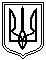 Миколаївська міська рада	Постійна комісії міської ради з питань промисловості, транспорту,енергозбереження, зв'язку, сфери послуг, підприємництва та торгівліПРОТОКОЛ  №13929.03.2019     м. Миколаїв   каб. 357  10:00Засідання постійної комісії міської ради     з питань промисловості, транспорту, енергозбереження, зв'язку, сфери послуг,  підприємництва та торгівліГолова комісії: Євтушенко В.В. Секретар комісії: Ісаков С.М.Члени комісії: Картошкін К.Е.Відсутні члени комісії: Садиков В.В., Шульгач С.В.ПРИСУТНІ:Кукса О.М., заступник начальника - начальник відділу транспорту, зв'язку та телекомунікацій управління транспортного комплексу, зв'язку та телекомунікацій Миколаївської міської ради;Мкртчян М.С., начальник управління комунального майна Миколаївської міської ради, начальник відділу оренди комунального майна Миколаївської міської ради; Ласурія С.А., депутат Миколаївської міської ради VII скликання; Ушаков О.В., директор КП ММР «Миколаївпастранс»;Ластовецька Н.В., заявник;Мешканці мікрорайону Тернівка;Бондар В.А., заступник директора енергетики, енергозбереження та запровадження інноваційних технологій, начальник віділу організаційно-правової роботи та взаємодії із засобами масової інформації;Павлов К.О., представник Ініціативної групи м.Миколаїв.Представники преси та телебачення.ПОРЯДОК ДЕННИЙ :1. Депутатське звернення Ласурії С.А. за вх.№795 від 28.03.2019р. щодо поліпшення транспортного забезпечення мікрорайону Тернівка шляхом виділення необхідної кількості одиниць муніципального транспорту з придбаних за договором фінансового лізингу 23-х автобусів.1.1.Інформація  управління транспортного комплексу, звˈязку та телекомунікацій Миколаївської міської ради щодо розподілу 23-х автобусів, придбаних за договором фінансового лізингу.  Для обговорення питання запрошено :Ласурія С.А., депутат Миколаївської міської ради;Попов Д.Д., начальник управління транспортного комплексу, звˈязку та телекомунікацій Миколаївської міської ради;Кукса О.М., заступник начальника - начальник відділу транспорту, зв'язку та телекомунікацій управління транспортного комплексу, зв'язку та телекомунікацій Миколаївської міської ради;Ушаков О.В. , директор КП ММР «Миколаївпастранс»;2. Звернення заступника міського голови Омельчука О.А. за вх.№743 від 22.03.2019р. щодо розгляду, погодження та сприянню винесенню на розгляд Миколаївської міської ради проекту рішення міської ради «Про надання згоди на прийняття до комунальної власності територіальної громади міста Миколаєва державного пакету акцій ПрАТ «Миколаївська теплоелектроцентраль» (s-fk-730).Для обговорення питання запрошено :Омельчук О.А., заступник міського голови. Мкртчян М. С., начальник управління комунального майна Миколаївської міської ради.3. Звернення начальника управління комунального майна Миколаївської міської ради Мкртчяна М. С. №268/10/01.-08/19 від 19.03.2019 за вх.№711 від 21.03.2019р. щодо розгляду проектів рішення Миколаївської міської ради:3.1. «Про окремі питання забезпечення вимог закону України «Про приватизацію державного і комунального майна» (s-fk-725);3.2. «Про затвердження Положення про діяльність аукціонної комісії для продажу обˈєктів малої приватизації комунальної власності територіальної громади м.Миколаєва» (s-fk-712);3.3. «Про внесення змін до рішення Миколаївської міської ради від 21.12.2017 №32/16 «Про затвердження Програми економічного і соціального розвитку м.Миколаєва на 2018-2020 роки» (s-fk-739);3.4. «Про передачу з комунальної власності територіальної громади м.Миколаєва до державної  власності обˈєкта незавершеного будівництва, який розташований на земельній ділянці по вул.3 Слобідській (Дзержинського), 49/10» (s-fk-735); 3.5. «Про надання дозволу на укладання договору позички» (s-fk-726).Для обговорення питання запрошено :Мкртчян М. С., начальник управління комунального майна Миколаївської міської ради.4. Інформація управління інфраструктури Миколаївської обласної державної адміністрації від 28.02.2019р. №248-04 за вх.№671 від 15.03.2019р. щодо розгляду звернення Кульбачинської В.В. щодо незадовільного обслуговування приміського автобусного маршруту загального користування №205 Миколаїв – Соснове.  Для обговорення питання запрошено :Склонний М.М., в.о. начальника управління інфраструктури Миколаївської обласної державної адміністрації;Попов Д.Д., начальник управління транспортного комплексу, звˈязку та телекомунікацій Миколаївської міської ради;Кукса О.М., заступник начальника - начальник відділу транспорту, зв'язку та телекомунікацій управління транспортного комплексу, зв'язку та телекомунікацій Миколаївської міської ради.5. Лист представника Ініціативної групи м.Миколаїва Павлова К.О. від 18.03.2019р. №3516/02.02.01-15/14/19 щодо винесення на розгляд чергової сесії Миколаївської міської ради проект рішення «Про звернення Миколаївської міської ради щодо необхідності якнайшвидшого прийняття проектів Законів України №9518 та №9519, спрямованих на спрощення розмитнення автомобілів з іноземною реєстрацією та зменшення оподаткування операцій із придбання транспортних засобів». Примітка: питання внесене до порядку денного за резолюцією секретаря Миколаївської міської ради. Для обговорення питання запрошено :Павлов К.О., представник Ініціативної групи м.Миколаїва; Попов Д.Д., начальник управління транспортного комплексу, звˈязку та телекомунікацій Миколаївської міської ради;Кукса О.М., заступник начальника - начальник відділу транспорту, зв'язку та телекомунікацій управління транспортного комплексу, зв'язку та телекомунікацій Миколаївської міської ради.6. Звернення мешканців  Корабельного району (обˈїзна дорога) за вх.№758 від 26.03.2019р. щодо забезпечення безперебійної роботи маршруту №76 з відповідним інтервалом (до 30 хв.) з 6:00 до 22:00 та обовˈязковим розкладом руху в кожній маршрутці.  Для обговорення питання запрошено :Попов Д.Д., начальник управління транспортного комплексу, звˈязку та телекомунікацій Миколаївської міської ради;Кукса О.М., заступник начальника - начальник відділу транспорту, зв'язку та телекомунікацій управління транспортного комплексу, зв'язку та телекомунікацій Миколаївської міської ради;Мироненко В.А., керівник фірми-перевізника ПП «Пік»;Ластовецька Н.В., заявник.7. Заява громадянина Музики І.А. від 15.02.2019р. №М-1714-/інг щодо  призначення комплексної перевірки щодо виявлення та запобігання порушенням вимог законодавства суб’єктом господарювання ТОВ «ТИТАНТРАНС» та забезпечення інтересів суспільства, зокрема належної якості продукції, робіт та послуг. Для обговорення питання запрошено :Музика І.А., заявник.Примітка: питання внесене до порядку денного за резолюцією секретаря Миколаївської міської ради. Питання не розглядалося та перенесене на чергове засідання.  РОЗГЛЯНУЛИ:Обрання секретаря комісії на засідання комісії 29.30.2019.Слухали :Євтушенко В.В., який запропонував в зв’язку з відсутністю               Садикова В.В. обрати секретарем комісії на засідання комісії 30.10.2018 Ісакова С.М.РЕКОМЕНДОВАНО :Обрати секретарем комісії на засідання комісії 30.10.2018 Ісакова С.М.Рішення прийнято одноголосно. 1. Депутатське звернення Ласурії С.А. за вх.№795 від 28.03.2019р. щодо поліпшення транспортного забезпечення мікрорайону Тернівка шляхом виділення необхідної кількості одиниць муніципального транспорту з придбаних за договором фінансового лізингу 23-х автобусів.СЛУХАЛИ:Ласурію С.А., яка звернулася до членів постійної комісії з питанням посприяти виділенню муніципального транспорту, з 23-х автобусів придбаних за договором фінансового лізингу, для мікрорайону Тернівка. Зазначила, що саме фракція Опозиційного блоку своїми голосами сприяли прийняттю рішення щодо купівлі муніципального транспорту.  Ісакова С.М., який зазначив, що постійна комісія може лише посприяти вирішенню питання щодо забезпечення транспортом мікрорайону Тернівка, адже розподіл муніципального транспорту входить до повноважень виконавчої влади. Куксу О.М., який зазначив що заплановано по 10 автобусів пустити в Корабельний район та в мікрорайон Тернівка та три автобуси в мікрорайон Ракетне Урочище. Зазначив, що з десяти автобусів будуть здійснювати перевезення дев’ять, а два автобуси будуть знаходитися у резерві. Ласурію С.А., яка поцікавилася у заступника начальника, начальника відділу транспорту, зв'язку та телекомунікацій управління транспортного комплексу, зв'язку та телекомунікацій Миколаївської міської ради як буде вирішуватися питання з транспортним забезпеченням мікрорайонів Матвіївка та Варварівка. Куксу О.М., який надав відповідь на поставлене запитання депутата Миколаївської міської ради Ласурії С.А.Ісакова С.М., який зазначив, що на даний момент виконавча влада підтримує  звернення депутата Ласурії С.А. щодо виділення автобусів для мікрорайону Тернівка. Зазначив, що у разі не виділення автобусів на мікрорайон Тернівка, профільна комісія розгляне дану проблему та в межах  власних повноважень будуть прийняті заходи щодо її вирішення. Запропонував депутату Миколаївської міської ради Ласурії С.А. підготувати письмовий запит до начальника управління транспортного комплексу, зв'язку та телекомунікацій Миколаївської міської ради Попову Д.Д.,  що виконавче рішення щодо виділення  10 автобусів для мікрорайону Тернівка дійсно прийняте та затверджене. Картошкіна К.Е., який погодився з думкою Ісакова С.М., зазначив що необхідно отримати письму відповідь від відповідних виконавчих органів влади, у якій буде зазначено,  що планом передбачено виділення 10 автобусів на мікрорайон Тернівка.   Євтушенка В.В.,  який запропонував прийняти інформацію до відома, з урахуванням того, що управління транспортного комплексу, зв'язку та телекомунікацій Миколаївської міської ради завірило, що під час розподілу нових автобусів  буде виділено 10 автобусів на мікрорайон Тернівка. Ласурію С.А., яка звернулася до членів постійної комісії  з питання розгляду можливості побудови тролейбусної лінії  чи закупівлі дуобусів, що допоможе вирішити ситуацію з транспортним забезпеченням мікрорайону Тернівка.В обговоренні приймали участь члени постійної комісії.РЕКОМЕНДОВАНО: 1. Звернення депутата Миколаївської міської ради Ласурії С.А. вх.№795 від 28.03.2019р. щодо поліпшення транспортного забезпечення мікрорайону Тернівка підтримати та прийняти до відома, з урахуванням того, що управління транспортного комплексу, зв'язку та телекомунікацій Миколаївської міської ради завірило, що під час розподілу 23-х автобусів, придбаних за договором фінансового лізингу, 10 автобусів буде виділено на міські маршрути до мікрорайону Тернівка. 2. Депутату Миколаївської міської ради VII скликання Ласурії С.А. підготувати письмовий запит до начальника управління транспортного комплексу, зв'язку та телекомунікацій Миколаївської міської ради          Попова Д.Д. з метою отримання письмової відповіді в якій буде підтверджено факт виділення  10 автобусів для мікрорайону Тернівка. Примітка: рекомендації по даному питанню на голосування не ставилися.1.1. Інформація  управління транспортного комплексу, звˈязку та телекомунікацій Миколаївської міської ради щодо розподілу 23-х автобусів, придбаних за договором фінансового лізингу.  Ісакова С.М., який звернувся до управління транспортного комплексу, зв'язку та телекомунікацій Миколаївської міської ради та керівника КП ММР «Миколаївпастранс» Ушакова О.В. з проханням надати на наступне засідання профільної комісії інформацію щодо організаційних питань, а саме: призначення нових автобусів, як будуть організовуватися маршрути, де буде базування транспорту, яким чином буде здійснюватися технічне обслуговування, питання що пов’язанні з забезпечення водіїв та формуванням цінової політики. А також, надати  роз'яснення  щодо фінансового плану КП ММР «Миколаївпастранс».Картошкіна К.Е., який сформував порядок заслуховування фінансових планів комунальних підприємств: КП ММР «Миколаївпастранс»,                                         КП ММР «Миколаївелектротранс», КП ММР «Миколаївтеплокомуненерго», КП ММР «Миколаївводоканал». В обговоренні приймали участь члени постійної комісії.Примітка: рекомендації по даному питанню не були сформульовані та на голосування не ставилися.2. Звернення заступника міського голови Омельчука О.А. за вх.№743 від 22.03.2019р. щодо розгляду, погодження та сприянню винесенню на розгляд Миколаївської міської ради проекту рішення міської ради «Про надання згоди на прийняття до комунальної власності територіальної громади міста Миколаєва державного пакету акцій ПрАТ «Миколаївська теплоелектроцентраль», (s-fk-730).СЛУХАЛИ:Бондаря В.А., який проінформував членів постійної комісії, що на виконання доручення прем'єр-міністра України про прийняття в комунальну власність державних теплових підприємств був розроблений проект рішення Миколаївської міської ради «Про надання згоди на прийняття до комунальної власності територіальної громади міста Миколаєва державного пакету акцій ПрАТ «Миколаївська теплоелектроцентраль», (s-fk-730).Ісакова С.М. та  Картошкіна К.Е., які зазначили, що для розуміння обсягів фінансування, при прийнятті до комунальної власності територіальної громади міста,  необхідно знати  баланс підприємства, ознайомитися з звітом про виконання фінансового плану. Запитали у директора енергетики, енергозбереження та запровадження інноваційних технологій Бондара В.А. чи проводився технічний аудит підприємства. Запропонували заступнику директора енергетики, енергозбереження та запровадження інноваційних технологій Бондара В.А. направити запит до Кабміну щодо отримання інформації з даних питань.  В обговоренні приймали участь члени постійної комісії.	РЕКОМЕНДОВАНО: 1. Департаменту енергетики, енергозбереження та запровадження інноваційних технологій Миколаївської міської ради підготувати звернення до Кабінету Міністрів України з проханням надати документи про баланс підприємства, звіт про виконання фінансового плану та технічний стан  ПрАТ «Миколаївська теплоелектроцентраль».ГОЛОСУВАЛИ: «за» – 3, «проти» – 0, «утримались»  - 0.3. Звернення начальника управління комунального майна Миколаївської міської ради Мкртчяна М. С. №268/10/01.-08/19 від 19.03.2019 за вх.№711 від 21.03.2019р. щодо розгляду проектів рішення Миколаївської міської ради:3.1. «Про окремі питання забезпечення вимог закону України «Про приватизацію державного і комунального майна» (s-fk-725).СЛУХАЛИ:Мкртчяна М. С., який надав роз’яснення щодо даного проекту рішення.РЕКОМЕНДОВАНО: 1. Проект рішення Миколаївської міської ради «Про окремі питання забезпечення вимог закону України «Про приватизацію державного і комунального майна» (s-fk-725),  прийняти до відома. ГОЛОСУВАЛИ: «за» – 3, «проти» – 0, «утримались»  - 0.3.2. «Про затвердження Положення про діяльність аукціонної комісії для продажу обˈєктів малої приватизації комунальної власності територіальної громади м.Миколаєва» (s-fk-712).СЛУХАЛИ:Мкртчяна М. С., який надав роз’яснення щодо даного проекту рішення.РЕКОМЕНДОВАНО: 1. Проект рішення Миколаївської міської ради «Про затвердження Положення про діяльність аукціонної комісії для продажу обˈєктів малої приватизації комунальної власності територіальної громади м.Миколаєва»                 (s-fk-712), прийняти до відома.ГОЛОСУВАЛИ: «за» – 3, «проти» – 0, «утримались»  - 0.3.3. «Про внесення змін до рішення Миколаївської міської ради від 21.12.2017 №32/16 «Про затвердження Програми економічного і соціального розвитку м.Миколаєва на 2018-2020 роки» (s-fk-739).СЛУХАЛИ:Мкртчяна М. С., який надав роз’яснення щодо даного проекту рішення.Картошкіна К.Е., який зазначив, що у програмі перераховані тільки заходи, а суми необхідні на їх виконання, у тому числі і загальна сума, яка виділена на реалізацію, відсутні. РЕКОМЕНДОВАНО: 1. Проект рішення Миколаївської міської ради «Про внесення змін до рішення Миколаївської міської ради від 21.12.2017 №32/16 «Про затвердження Програми економічного і соціального розвитку м.Миколаєва на 2018-2020 роки» (s-fk-739), розглянути після отримання довідки з сумами, які закладені на реалізацію заходів передбачених програмою. Примітка: рекомендації на голосування не ставилися.3.4. «Про передачу з комунальної власності територіальної громади м.Миколаєва до державної  власності обˈєкта незавершеного будівництва, який розташований на земельній ділянці по вул.3 Слобідській (Дзержинського), 49/10» (s-fk-735).СЛУХАЛИ:Мкртчяна М. С., який надав роз’яснення щодо даного проекту рішення.Ісакова С.М., який зазначив, що  при здійсненні передачі до державної власності необхідно розуміти чи зможе власник утримувати об’єкт у належному стані. Запропонував у Проекті рішення Миколаївської міської ради прописати що передача здійснюється за умови початку будівельних робіт протягом трьох років або отримати від Міністерства освіти і науки України гарантійного листа щодо готовності виділяти кошти на утримання даного об’єкту.РЕКОМЕНДОВАНО: 1. Проект рішення Миколаївської міської ради «Про передачу з комунальної власності територіальної громади м.Миколаєва до державної  власності обˈєкта незавершеного будівництва, який розташований на земельній ділянці по вул.3 Слобідській (Дзержинського), 49/10» (s-fk-735), прийняти до відома за умови початку будівельних робіт протягом трьох років з моменту прийняття даного проекту рішення.ГОЛОСУВАЛИ: «за» – 3, «проти» – 0, «утримались»  - 0.3.5. «Про надання дозволу на укладання договору позички» (s-fk-726).СЛУХАЛИ:Мкртчяна М. С., який надав роз’яснення щодо даного проекту рішення.РЕКОМЕНДОВАНО: 1. Проект рішення Миколаївської міської ради «Про надання дозволу на укладання договору позички» (s-fk-726), прийняти до відома. ГОЛОСУВАЛИ: «за» – 3, «проти» – 0, «утримались»  - 0.4. Інформація управління інфраструктури Миколаївської обласної державної адміністрації від 28.02.2019р. №248-04 за вх.№671 від 15.03.2019р. щодо розгляду звернення Кульбачинської В.В. щодо незадовільного обслуговування приміського автобусного маршруту загального користування №205 Миколаїв – Соснове.  РЕКОМЕНДОВАНО: 1. Інформацію управління інфраструктури Миколаївської обласної державної адміністрації від 28.02.2019р. №248-04 щодо розгляду звернення                   Кульбачинської В.В. щодо незадовільного обслуговування приміського автобусного маршруту загального користування №205 Миколаїв – Соснове, прийняти до відома.  Примітка: рекомендації по даному питанню на голосування не ставилися.5. Лист представника Ініціативної групи м.Миколаїва Павлова К.О. від 18.03.2019р. №3516/02.02.01-15/14/19 щодо винесення на розгляд чергової сесії Миколаївської міської ради проект рішення «Про звернення Миколаївської міської ради щодо необхідності якнайшвидшого прийняття проектів Законів України №9518 та №9519, спрямованих на спрощення розмитнення автомобілів з іноземною реєстрацією та зменшення оподаткування операцій із придбання транспортних засобів». Примітка: питання внесене до порядку денного за резолюцією секретаря Миколаївської міської ради.СЛУХАЛИ:Павлова К.О., який проінформував членів постійної комісії щодо даного питання. Ісакова С.М., який зазначив що дане питання, більшою мірою, відноситься до компетенції постійної комісії з питань прав людини, законності, гласності, антикорупційної політики, місцевого самоврядування, депутатської діяльності та етики та постійної комісії з питань економічної і інвестиційної політики, планування, бюджету, фінансів та соціально-економічного розвитку.В обговоренні приймали участь члени постійної комісіїРЕКОМЕНДОВАНО: 1. Лист представника Ініціативної групи м. Миколаїва Павлова К.О. від 18.03.2019р. №3516/02.02.01-15/14/19 щодо винесення на розгляд чергової сесії Миколаївської міської ради проект рішення «Про звернення Миколаївської міської ради щодо необхідності якнайшвидшого прийняття проектів Законів України №9518 та №9519, спрямованих на спрощення розмитнення автомобілів з іноземною реєстрацією та зменшення оподаткування операцій із придбання транспортних засобів» направити на розгляд постійної комісії з питань прав людини, законності, гласності, антикорупційної політики, місцевого самоврядування, депутатської діяльності та етики.  	ГОЛОСУВАЛИ: «за» – 3, «проти» – 0, «утримались»  - 0.6. Звернення мешканців  Корабельного району (обˈїзна дорога) за вх.№758 від 26.03.2019р. щодо забезпечення безперебійної роботи маршруту №76 з відповідним інтервалом (до 30 хв.) з 6:00 до 22:00 та обовˈязковим розкладом руху в кожній маршрутці.  СЛУХАЛИ:Ластовецьку Н.В., яка надала членам постійної комісії інформацію стосовно порушеного питання. Зазначила, що перевезення здійснює 76 маршрут, який ходить дуже рідко та 83 який здійснює перевезення вранці та ввечері і завжди переповнений. Куксу О.М., який заначив, що управління транспортного комплексу, звˈязку та телекомунікацій Миколаївської міської ради проведе зустріч з мешканцями Корабельного району (обˈїзна дорога) та  спільно розрблять графік 83 маршруту. В обговоренні приймали участь члени постійної комісії. РЕКОМЕНДОВАНО: 1. Управлінню транспортного комплексу, звˈязку та телекомунікацій Миколаївської міської ради відпрацювати звернення мешканців  Корабельного району (обˈїзна дорога) за вх.№758 від 26.03.2019р. та проінформувати членів профільної комісії про результати.Примітка: рекомендації на голосування не ставилися.Голова постійної комісії                                                        В.В. ЄвтушенкоСекретар постійної комісії                                                     С.М. Ісаков